Магистратура Практическая работа №3Еленская ЯнаВизитная карточка инновационного педагогического опыта.https://drive.google.com/file/d/1hqSl7Nb3FVBO8vt1JbF3x1gYWzrBRcxb/view?usp=sharing     -ссылка на видеообъяснение
Сервис ThingLink / https://www.thinglink.com/1. Основные показатели педагогического опыта: Цели: создание виртуальных школьных экскурсии; интерактивных карт, плакатов, картинок, видео; учебных пособий и многое другое.Содержание: сервис для создания интерактивного продукта, который превращает обычные картинки/видео в интерактивные объекты. Интерактивность изображения/видео достигается за счет добавления в него меток с текстовыми подсказками, ссылками на видео, сайты, музыку или изображения. Такой интерактивный плакат легко встроить на свой сайт или блог (имеется код для вставки), а также в любой момент его можно отредактировать.Результат: интерактивные карты, таблицы, видео, схемы, картинки, плакаты, графики.2. Подберите наглядный материал: фото, видео, рисунки и т.д.Фото: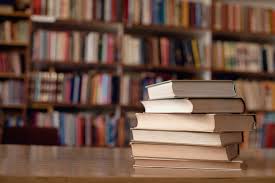 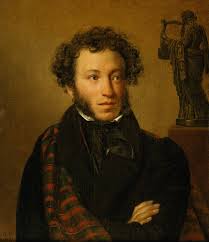 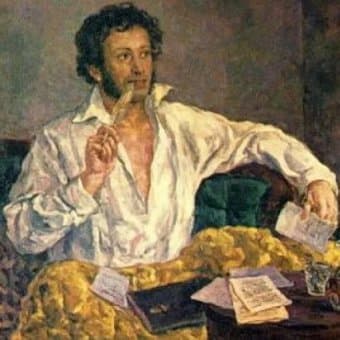 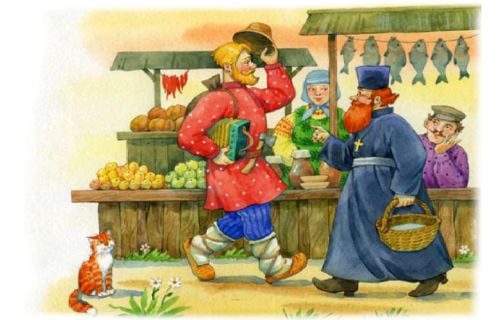 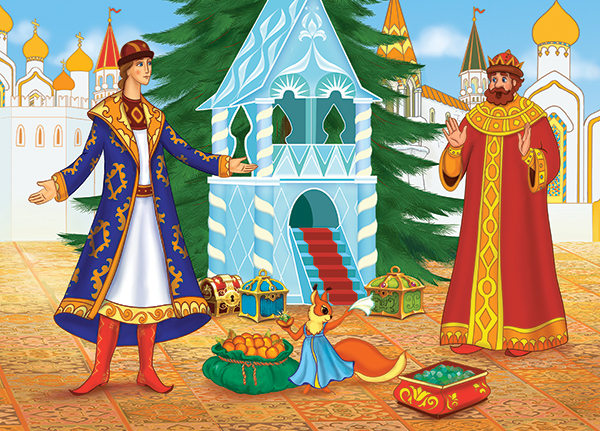 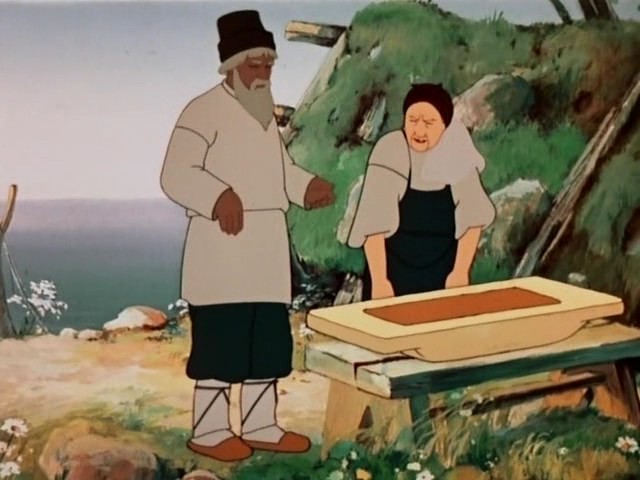 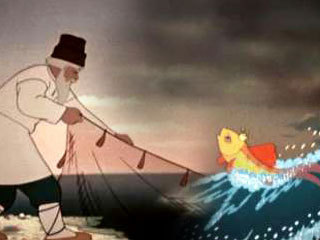 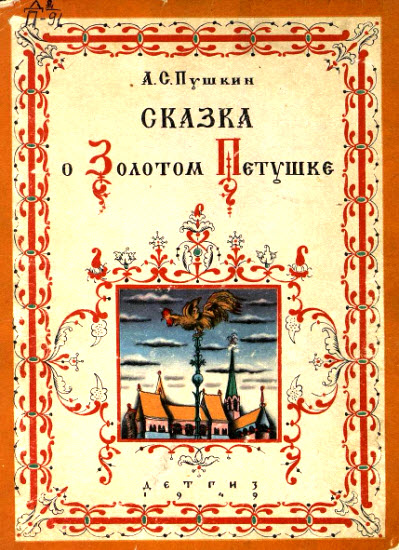 3. Определите порядок изложения материала.Знакомим с данным сервисом студентов (проходим регистрацию, расказываем о содержании и возможностях сервиса, демонстрируем работу интерфейса и возможности публикации).Студенты определяются с темой своего проекта.Этапы проектирования:Студенты находят необходимые изображения, видеоматериалы, ссылки на источники, теоретический текст, аудиофайлы, которые требуются по данной теме.Начинают работу в Thinglink -> создают метки -> к каждой метке загружают необходимые материалы, заранее их скомпоновав -> сохраняют свою работу (под конкретным именем) -> делают свой интерактивный продукт общедоступным -> копируют адресную ссылку и прикрепляют в свою именную доску. Зашита интерактивного продукта.4. Пример представления инновационного педагогического опытаhttps://www.thinglink.com/scene/1289618530009874435?editor-closed